	АПРЕЛЬ 2021 г.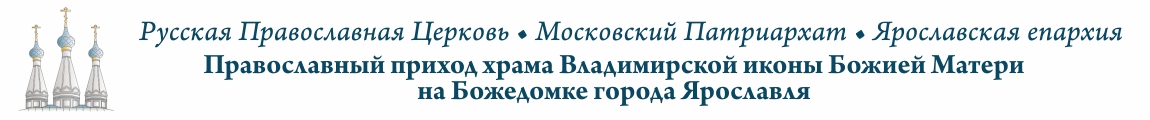 СОБОРОВАНИЕ В ВЕЛИКИЙ ПОСТ 13 АПРЕЛЯ, ВТОРНИК 10.0020 АПРЕЛЯ, ВТОРНИК 18.00ДАТАМЕСЯЦЕСЛОВБОГОСЛУЖЕНИЕВРЕМЯ2 АПРЕЛЯПЯТНИЦАМЦ. ФОТИНИИ САМАРЯНЫНИЛИТУРГИЯ ПРЕЖДЕОСВЯЩЕННЫХ ДАРОВ7. 302 АПРЕЛЯПЯТНИЦАМЦ. ФОТИНИИ САМАРЯНЫНИПАРАСТАС17.003 АПРЕЛЯСУББОТАРОДИТЕЛЬСКАЯ СУББОТАЛИТУРГИЯ, ПАНИХИДА8.003 АПРЕЛЯСУББОТАРОДИТЕЛЬСКАЯ СУББОТАВСЕНОЩНОЕ БДЕНИЕС ИЗНЕСЕНИЕМ КРЕСТА17.004 АПРЕЛЯВОСКРЕСЕНЬЕНЕДЕЛЯКРЕСТОПОКЛОННАЯВОДОСВЯТНЫЙ МОЛЕБЕН8.154 АПРЕЛЯВОСКРЕСЕНЬЕНЕДЕЛЯКРЕСТОПОКЛОННАЯЛИТУРГИЯ9.004 АПРЕЛЯВОСКРЕСЕНЬЕНЕДЕЛЯКРЕСТОПОКЛОННАЯПАССИЯ17.006 АПРЕЛЯВТОРНИКПРП. ЗАХАРИИ МОНАХАВСЕНОЩНОЕ БДЕНИЕ С БЛАГОСЛОВЕНИЕМ ХЛЕБОВ17.007 АПРЕЛЯСРЕДАБЛАГОВЕЩЕНИЕПРЕСВЯТОЙ БОГОРОДИЦЫЛИТУРГИЯ7.309 АПРЕЛЯПЯТНИЦАМЦ. МАТРОНЫ СОЛУНСКОЙЛИТУРГИЯ ПРЕЖДЕОСВЯЩЕННЫХ ДАРОВ7.309 АПРЕЛЯПЯТНИЦАМЦ. МАТРОНЫ СОЛУНСКОЙПАРАСТАС17.0010 АПРЕЛЯСУББОТАРОДИТЕЛЬСКАЯ СУББОТАЛИТУРГИЯ, ПАНИХИДА8.0010 АПРЕЛЯСУББОТАРОДИТЕЛЬСКАЯ СУББОТАВСЕНОЩНОЕ БДЕНИЕ17.0011 АПРЕЛЯВОСКРЕСЕНЬЕНЕДЕЛЯ 4-Я ВЕЛИКОГО ПОСТАПРП. ИОАННА ЛЕСТВИЧНИКАВОДОСВЯТНЫЙ МОЛЕБЕН8.1511 АПРЕЛЯВОСКРЕСЕНЬЕНЕДЕЛЯ 4-Я ВЕЛИКОГО ПОСТАПРП. ИОАННА ЛЕСТВИЧНИКАЛИТУРГИЯ9.0011 АПРЕЛЯВОСКРЕСЕНЬЕНЕДЕЛЯ 4-Я ВЕЛИКОГО ПОСТАПРП. ИОАННА ЛЕСТВИЧНИКАПАССИЯ17.0014 АПРЕЛЯСРЕДАПРП. МАРИИ ЕГИПЕТСКОЙЛИТУРГИЯ ПРЕЖДЕОСВЯЩЕННЫХ ДАРОВ7.3014 АПРЕЛЯСРЕДАПРП. МАРИИ ЕГИПЕТСКОЙУСТАВНАЯ СЛУЖБА С ЧТЕНИЕМ КАНОНА ПРП. АНДРЕЯ КРИТСКОГО17.0015 АПРЕЛЯЧЕТВЕРГЧЕТВЕРТОК ВЕЛИКОГО КАНОНАЛИТУРГИЯ ПРЕЖДЕОСВЯЩЕННЫХ ДАРОВ18.0016 АПРЕЛЯПЯТНИЦАПРП. НИКИТЫ МИДИКИЙСКОГОЛИТУРГИЯ ПРЕЖДЕОСВЯЩЕННЫХ ДАРОВ7.3016 АПРЕЛЯПЯТНИЦАПРП. НИКИТЫ МИДИКИЙСКОГОУСТАВНАЯ СЛУЖБА С АКАФИСТОМ ПРЕСВЯТОЙ БОГОРОДИЦЕ17.0017 АПРЕЛЯСУББОТАПОХВАЛА ПРЕСВЯТОЙ БОГОРОДИЦЫЛИТУРГИЯ8.0017 АПРЕЛЯСУББОТАПОХВАЛА ПРЕСВЯТОЙ БОГОРОДИЦЫВСЕНОЩНОЕ БДЕНИЕ17.0018 АПРЕЛЯВОСКРЕСЕНЬЕНЕДЕЛЯ 5-Я ВЕЛИКОГО ПОСТАПРП. МАРИИ ЕГИПЕТСКОЙВОДОСВЯТНЫЙ МОЛЕБЕН8.1518 АПРЕЛЯВОСКРЕСЕНЬЕНЕДЕЛЯ 5-Я ВЕЛИКОГО ПОСТАПРП. МАРИИ ЕГИПЕТСКОЙЛИТУРГИЯ9.0018 АПРЕЛЯВОСКРЕСЕНЬЕНЕДЕЛЯ 5-Я ВЕЛИКОГО ПОСТАПРП. МАРИИ ЕГИПЕТСКОЙПАССИЯ17.0021 АПРЕЛЯСРЕДААП. ИРОДИОНАЛИТУРГИЯ ПРЕЖДЕОСВЯЩЕННЫХ ДАРОВ18.0023 АПРЕЛЯПЯТНИЦАСЩМЧ. ГРИГОРИЯ КОНСТАНТИНОПОЛЬСКОГОЛИТУРГИЯ ПРЕЖДЕОСВЯЩЕННЫХ ДАРОВ8.0023 АПРЕЛЯПЯТНИЦАСЩМЧ. ГРИГОРИЯ КОНСТАНТИНОПОЛЬСКОГОПОЛИЕЛЕЙ17.0024 АПРЕЛЯСУББОТАЛАЗАРЕВА СУББОТАХРАМОВЫЙ ПРАЗДНИКЛИТУРГИЯ8.0024 АПРЕЛЯСУББОТАЛАЗАРЕВА СУББОТАХРАМОВЫЙ ПРАЗДНИКВСЕНОЩНОЕ БДЕНИЕ С БЛАГОСЛОВЕНИЕМ ХЛЕБОВ17.0025 АПРЕЛЯВОСКРЕСЕНЬЕВХОД ГОСПОДЕНЬ В ИЕРУСАЛИМВОДОСВЯТНЫЙ МОЛЕБЕН8.1525 АПРЕЛЯВОСКРЕСЕНЬЕВХОД ГОСПОДЕНЬ В ИЕРУСАЛИМЛИТУРГИЯ9.0026 АПРЕЛЯВЕЛИКИЙ ПОНЕДЕЛЬНИКУТРЕНЯ, ЧАСЫ С ЧТЕНИЕМ ЕВАНГЕЛИЯ, ИЗОБРАЗИТЕЛЬНЫЕ8.0026 АПРЕЛЯВЕЛИКИЙ ПОНЕДЕЛЬНИКЛИТУРГИЯ ПРЕЖДЕОСВЯЩЕННЫХ ДАРОВ18.0027 АПРЕЛЯВЕЛИКИЙ ВТОРНИКУТРЕНЯ, ЧАСЫ С ЧТЕНИЕМ ЕВАНГЕЛИЯ, ИЗОБРАЗИТЕЛЬНЫЕ8.0027 АПРЕЛЯВЕЛИКИЙ ВТОРНИКЛИТУРГИЯ ПРЕЖДЕОСВЯЩЕННЫХ ДАРОВ18.0028 АПРЕЛЯВЕЛИКАЯ СРЕДАУТРЕНЯ, ЧАСЫ С ЧТЕНИЕМ ЕВАНГЕЛИЯ, ИЗОБРАЗИТЕЛЬНЫЕ8.0028 АПРЕЛЯВЕЛИКАЯ СРЕДАЛИТУРГИЯ ПРЕЖДЕОСВЯЩЕННЫХ ДАРОВ18.0029 АПРЕЛЯВЕЛИКИЙ ЧЕТВЕРТОКИСПОВЕДЬ, УТРЕНЯ7.0029 АПРЕЛЯВЕЛИКИЙ ЧЕТВЕРТОКЛИТУРГИЯ8.0029 АПРЕЛЯВЕЛИКИЙ ЧЕТВЕРТОКУТРЕНЯ ВЕЛИКОГО ПЯТКА С ЧТЕНИЕМ 12-ТИ СТРАСТНЫХ ЕВАНГЕЛИЙ18.0030 АПРЕЛЯВЕЛИКИЙ ПЯТОКЦАРСКИЕ ЧАСЫ8.0030 АПРЕЛЯВЕЛИКИЙ ПЯТОКВЕЧЕРНЯ С ИЗНЕСЕНИЕМ ПЛАЩАНИЦЫ ХРИСТА14.0030 АПРЕЛЯВЕЛИКИЙ ПЯТОКУТРЕНЯ ВЕЛИКОЙ СУББОТЫ С ПОГРЕБЕНИЕМ ПЛАЩАНИЦЫ16.001 МАЯВЕЛИКАЯ СУББОТАЛИТУРГИЯ8.001 МАЯОСВЯЩЕНИЕ КУЛИЧЕЙ 12.00 – 19.00ИСПОВЕДЬ, ЧТЕНИЕ ДЕЯНИЙ АПОСТОЛОВ22.001 МАЯОСВЯЩЕНИЕ КУЛИЧЕЙ 12.00 – 19.00ПОЛУНОЩНИЦА23.001 МАЯОСВЯЩЕНИЕ КУЛИЧЕЙ 12.00 – 19.00КРЕСТНЫЙ ХОД23.451 МАЯОСВЯЩЕНИЕ КУЛИЧЕЙ 12.00 – 19.00ПАСХАЛЬНАЯ УТРЕНЯ, ЛИТУРГИЯ0.00